Załącznik Nr 7do Umowy …………….……../2021 z dnia …………………. 2021 r.	Wykonawca	ZamawiającyPROTOKÓŁ PRZEKAZANIAPROTOKÓŁ PRZEKAZANIA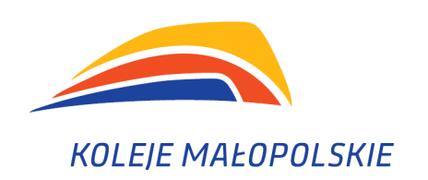 Koleje Małopolskie sp. z o.o.ul. Racławicka 56/416, 30-017 KrakówAdres do korespondencji: ul. Wodna 2, 30-556 Kraków tel. (12) 30 71 714, e-mail: sekretariat@kolejemalopolskie.com.pl    www.malopolskiekoleje.plDATA PROTOKOŁUPrzedstawiciele Zamawiającego:Przedstawiciel Wykonawcy:Przedmiot przekazania:Cel przekazania:Dodatkowe ustalenia:Dodatkowe ustalenia:Uwagi: Uwagi: 